حضرات السادة والسيدات،تحية طيبة وبعد،1	إل‍حاقاً بالرسالة ال‍معممة TSB 8 ال‍مؤرخة 5 فبراير 2013، أتشرف بإحاطتكم علماً بأن 37 دولة من الدول الأعضاء ال‍مشاركة في الاجتماع الأخير للجنة الدراسات 15، وافقت على نص مشروع تعديل أثناء ال‍جلسة العامة التي عُقدت يوم 12 يوليو 2013.2	ويرد فيما يلي عنوان التعديل الذي حظي بال‍موافقة:-	التعديل 1 للتوصية (2012) ITUT G.9901، المرسلات المستقبلات للاتصالات عبر الخطوط الكهربائية OFDM ضيقة النطاق  مواصفة الكثافة الطيفية للقدرة: التعديل 1.3	وي‍مكن الاطلاع على ال‍معلومات الخاصة ببراءات الاختراع بالرجوع إلى ال‍موقع الإلكتروني لقطاع تقييس الاتصالات.4	ويتاح التعديل في صيغته السابقة على النشر في ال‍موقع الإلكتروني لقطاع تقييس الاتصالات.5	وسوف ينشر الات‍حاد نص هذا التعديل في أقرب وقت م‍مكن.وتفضلوا بقبول فائق التقدير والاحترام.مالكولم جونسون
مدير مكتب تقييس الاتصالاتمكتب تقييس الاتصالات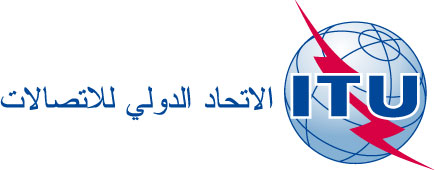 جنيف، 25 يوليو 2013المرجع:TSB Circular 46COM 15/GJ-	إلى إدارات الدول الأعضاء في الاتحادالهاتف:
الفاكس:
البريد الإلكتروني:+41 22 730 5515
+41 22 730 5853
tsbsg15@itu.intنسخة إلى:-	أعضاء قطاع تقييس الاتصالات؛-	المنتسبين إلى قطاع تقييس الاتصالات؛-	الهيئات الأكاديمية المنضمة إلى قطاع تقييس الاتصالات؛-	رئيس لجنة الدراسات 15 ونوابه؛-	مدير مكتب تنمية الاتصالات؛-	مدير مكتب الاتصالات الراديويةالموضوع:ال‍موافقة على التعديل 1 للتوصية ITUT G.9901 (2012)ال‍موافقة على التعديل 1 للتوصية ITUT G.9901 (2012)